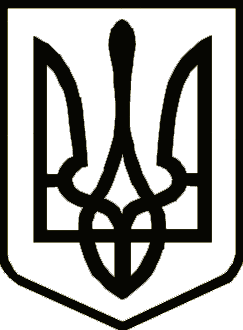 ВІДДІЛ ОСВІТИ БОБРОВИЦЬКОЇ МІСЬКОЇ РАДИ  ЧЕРНІГІВСЬКОЇ ОБЛАСТІБОБРОВИЦЬКИЙ ЗАКЛАД ЗАГАЛЬНОЇ СЕРЕДНЬОЇ ОСВІТИ І-ІІІ СТУПЕНІВ № 1Н А К А З
Про дистанційну форму навчанняу період з 10 по 14 жовтня 2022 року	У зв’язку з посиленням збройної агресії росії та з метою збереження життя і здоров’я здобувачів освіти та педагогічних працівників закладу НАКАЗУЮ:Організувати    навчання здобувачів освіти у період з 10 по 14 жовтня  2022 року з використанням дистанційних технологій.Визначити місцем  роботи педагогічних працівників на період з 10 по 14 жовтня 2022 року місце їх проживання.Забороняється проводити навчальні заняття під час повітряної тривоги у дистанційному режимі.Вчителям-предметникам :Проводити  у    разі     повітряної   тривоги  заняття у асинхронному режимі, надавати всі необхідні матеріали, використовуючи електронний журнал ( у разі відсутності доступу – у  чат-групи у Viber, Telegram).У    електронних        журналах              у   темі    уроку   в  дужках зазначати дистанційний уроку, асинхронний урок ( відповідно до ситуації протягом робочого дня).Класним керівникам:Провести    інструктаж    щодо правил поведінки під час повітряної тривоги, артилерійського обстрілу та ядерного ураження.Повторно    довести     до    батьків правила допуску здобувачів освіти у разі оголошення повітряної тривоги.Контроль      за      виконання    наказу  покласти на заступників з НВР Бакун  Т.М., Костирко О.В., Лутченко Н.Г.Директор                                                Віта ЛИСЕНКОЗ наказом ознайомлена:                 Бакун Т.М.,              Костирко О.В.,     Лутченко Н.Г.10 жовтня 2022 рокум. Бобровиця	      №182